Приложение №8 к Положению об управлении проектами в администрации муниципального образования «Майминский район»ПЛАН ПРОЕКТА№____«Название проекта»Общие положенияЦель документаЦелью данного документа является определение порядка и правил управления проектом №___ «Полное название проекта». Документ описывает основные особенности организации и реализации работ проекта, порядок взаимодействия в ходе его выполнения, решения возникающих проблем и внесения изменений.Основными задачами Плана проекта являются:регламентация процесса управления проектом и взаимодействия сотрудников в ходе его выполнения;оказание помощи руководству проекта в его управлении;обеспечение требуемого уровня качества, в соответствии с которым должен выполняться проект.Статус документаНастоящий План проекта является рабочим документом проекта и обязателен для выполнения всеми членами рабочей группы проекта. Документ разработан в соответствии с Концепцией проекта и Паспортом проекта.Документ вступает в силу после его подписания Администратором, Руководителем, Руководителем Проектного офиса, Заказчиком и Куратором проекта.Порядок внесения изменений в документВсе изменения и дополнения к данному Плану проекта осуществляются в ведомости изменений.Все изменения и дополнения к данному Плану проекта, не противоречащие Паспорту проекта, согласуются Руководителем, Заказчиком и Куратором проекта.Все изменения и дополнения к данному Плану проекта, влекущие за собой изменения Паспорта проекта, согласуются Руководителем, Заказчиком и Куратором проекта, утверждаются на заседании Координационного совета.Управление предметной областью проектаНомер и наименование проектаДля идентификации проекта в общем реестре проектов, а также для ежедневного использования в отчетной документации по проекту должен использоваться номер, краткое и полное наименование проекта, утвержденные в Концепции проекта (Приложение №3 «Концепция проекта»):Номер проекта: _____Краткое наименование проекта: _____________________Полное наименование проекта: ______________________________________________________________________________________________________________Номер, краткое и полное название проекта не подлежат изменению на всем протяжении проекта.Цели и результаты проектаЦель проекта: ________________________________________ ________________________________________________________________________________________________________________________________Результаты проекта:Детальное описание целей, результатов и общей концепции проекта приведено в Приложении №3 «Концепция проекта». В ходе планирования проекта было произведено уточнение целей и результатов проекта, данные изменения утверждены (Приложение №10 «Инициативная заявка №___ на изменение основных параметров проекта»).Содержание работ по проектуОсновными укрупненными задачами проекта являются следующие:__________________________________________________________________________________________________________________________________________________________________________________________________________________________________________________________________________________________________________________________________________Детальная структурная декомпозиция работ проекта представлена в Приложении №5 «Календарный план проекта».В ходе реализации проекта изменения структурной декомпозиции работ по проекту могут быть инициированы любым участником команды проекта. Изменения вносятся Администратором проекта по согласованию с Руководителем проекта в рабочем порядке.Описание промежуточных результатовДля контроля хода реализации проекта устанавливаются следующие промежуточные результаты:Необходимые условия ведения проектаИсходные условия для ведения проекта отражают основные потребности, непосредственно влияющие на сроки выполнения и размер бюджета проекта. Разработка данного документа велась исходя из предположения, что указанные ниже условия будут выполнены в полном объёме. В случае если то или иное исходное условие окажется неверным, возможно, потребуется пересмотреть бюджетные показатели, сроки или объём работ проекта.Необходимые условия для ведения работ проекта состоят в следующем:активная поддержка со стороны руководства исполнительных органов государственной власти;своевременное поступление необходимой для реализации проекта информации от Заказчика: максимально полной, достоверной и адекватной запросам;сотрудники, включённые в рабочую группу проекта, будут работать в проекте достаточную часть своего рабочего времени (вплоть до 100% загрузки) с высоким приоритетом перед другими работами для своевременного и качественного выполнения своих задач и предоставления требуемых материалов;своевременное и в полном объёме финансирование работ;другие условия по усмотрению Руководителя.Исключенные из проекта вопросы____________________________________________________________________________________________________________________________________________________________________________________________________________________________________________Управление временными параметрами проектаКалендарный план выполнения работ по проектуДля управления временными параметрами проекта разработана модель проекта, в которой излагается структурная декомпозиция работ проекта, определена последовательность выполнения работ по проекту, установлены зависимости между работами, определены сроки допустимых задержек по задачам, определены задачи критического пути, не имеющие допустимых временных задержек.Указанная модель, детальный календарный план проекта, представлена в Приложении 3 «Календарный план проекта».Укрупненный календарный план работ представлен на изображении: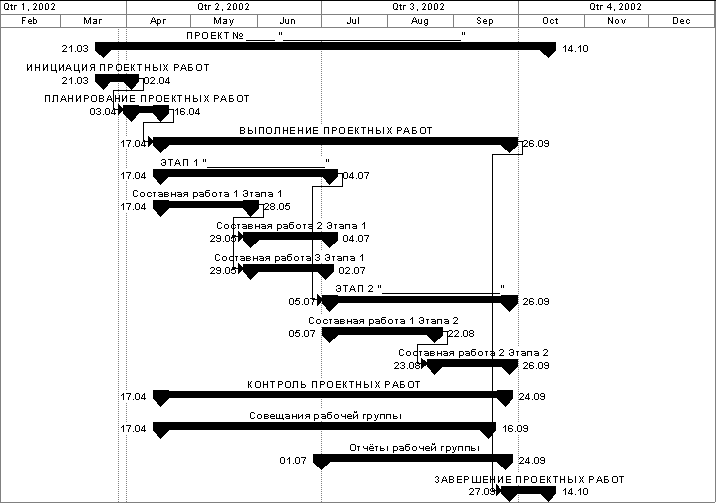 Работы критического пути и контрольные события реализации проектаВзаимосвязь проекта с другими проектами и государственными программамиНастоящий проект является звеном комплексной программы по ________________________________________________________________________________________________________________________________ и выполняется совместно с другими проектами:Координация решений и согласование работ Календарного плана по настоящему Проекту, с указанными выше, осуществляется в рабочем порядке на уровне руководства проектов.Другие положения относительно связи с другими проектами по усмотрению Руководителя.Управление командой проектаОрганизационная структура команды проектаСхема организационной структуры команды проекта представлена в Приложении 4.Функции основных подразделений и отдельных членов команды проектаОсновные принципы работы членов команды проектаРабота функциональных групп проекта базируется на следующих принципах:вся работа выполняется группой, каждый участник которой несёт персональную ответственность за выполнение порученного задания перед Руководителем проекта;все участники группы документируют результаты своей работы в заранее установленном формате представления;каждый участник группы отвечает за результаты работы всей группы и при необходимости может быть привлечён Руководителем Проекта к выполнению срочных работ, не входящих в сферу его непосредственной ответственности;другие принципы работы по усмотрению Руководителя проекта.Персональный состав и контактные данные команды проектаВключение сотрудников в команду проекта подтверждено Паспортом проекта (Приложение №2) и инициативными заявками на включение сотрудников в команду проекта (комплект заявок, согласованных функциональными руководителями сотрудников, представлен в Приложении №9).Матрица ответственности команды проектаМатрица ответственности команды проекта за исполнение проектных работ представлена в Приложении №12.Управление стоимостными параметрами проектаПлан затрат и инвестиций проектаПлан затрат и инвестиций Проекта, структурирующий финансовые расходы по проектным задачам и периодам затрат, представлен в Приложении №6 к настоящему документу.Управление рисками проектаОтветственность за управление рисками проектаОбщую ответственность за управление рисками проекта несёт Руководитель проекта. Распределение ответственности за выполнение процессов управления рисками приведено в таблице в п. 6.4.Ответственность за своевременную идентификацию новых рисков, возникающих в ходе реализации проекта, возлагается на ________ ________________________________________________________________Ответственные за анализ и оценку новых рисков, а также разработку мер реагирования на них, назначаются Руководителем проекта.Риски проектаВ ходе планирования проекта идентифицированы следующие риски проекта:Организация мероприятий по реагированию на риски проектаБюджет мероприятий по реагированию на риски проекта:Управление коммуникациями в проектеФормы взаимодействия в рамках проектаРегулярные рабочие совещания по проекту должны быть организованы в соответствии со следующим планом:Электронная переписка между участниками проекта осуществляется согласно перечню контактных электронных адресов, перечисленных в подразделе 4.4. Планирование коммуникацийПравила ведения электронного архива проектной документацииПроектная документация должна храниться в Проектном офисе администрации муниципального образования «МАйминский район»  и на сервере администрации муниципального образования «Майминский район» и администрирование этого хранилища осуществляет Администратор Проекта.Для поддержания однозначности и контроля версий проектных документов в процессе обмена между участниками команды Проекта и внешними, по отношению к Проекту, сотрудниками названия как промежуточных, так и окончательных версий документов должны удовлетворять следующему формату: (Наименование документа). (дата в формате дд /мм/гггг). (расширение). Пример: План проекта 02122016.doc.Управление изменениями в проектеИзменения основных параметров проектаИзменение основных параметров проекта (руководящего состава, целей, результатов, критериев успеха, сроков исполнения проекта и его ключевых вех, бюджета проекта), утвержденных Паспортом проекта, осуществляется путем оформления Инициативной заявки изменение основных параметров проекта по форме согласно Приложению №10, согласования заявки с Заказчиком, Куратором и Руководителем Проектного офиса и утверждения на заседании Координационного совета. Все изменения вносятся в Реестр изменений проекта (Приложение №11) и в Паспорт проекта.Изменение рабочих параметров проектаИзменение рабочих параметров проекта осуществляется Администратором проекта посредством внесения исправлений в существующие формы документов:Критерии успеха проектаСчитать проект успешным при выполнении следующих условий:Основные целевые параметры проекта соответствуют утвержденным Координационным советом. Утвержденные параметры приведены в Приложении №2 «Паспорт проекта».В ходе планирования проекта было произведено уточнение критериев успеха проекта, данные изменения утверждены (Приложение №10 «Инициативная заявка №___ на изменение основных параметров проекта»).Перечень приложенийПриложение 1. Концепция проекта.Приложение 2. Паспорт проекта.Приложение 3. Календарный план проектаПриложение 4. Организационная структура проектаПриложение 5. Матрица ответственности.Приложение 6. Комплект инициативных заявок на включение сотрудников функциональных подразделений в команду проектаПриложение 7. План затрат и инвестиций проекта.Технико-экономическое обоснование проекта (или бизнес-план)ДолжностьФИОПодписьДатаРазработалАдминистратор проектаСогласовалРуководитель проектаСогласовалПроектный офисСогласовалУправление финансов (если финансирование проекта осуществляется за счет бюджетных источников)СогласовалКуратор проектаСогласовалЗаказчик проекта№Наименование результата проектаЕдиница измеренияЗначение на момент открытия проектаЦелевое значение№Наименование проектной задачиОписание результата исполнения задачи№ СДРНаименование работы критического пути/ контрольного событияДата началаДата окончания№ проекта или программыНаименование проекта или программыКраткое описание взаимосвязиСтатус проекта(на стадии инициации, на стадии планирования, выполняется, завершен, приостановлен)Наименование проектной роли или функциональной группы команды проектаОписание функцийЗаказчик проектаОписание своих потребностей и запросовАнализ и утверждение плана проектаИнформирование руководителя проекта о факторах, которые могут повлиять на конечный продукт проектаУтверждение базовых изменений в проектеПромежуточная оценка продукта и проектаАнализ отчетов о ходе проектаПриемка продукта и других результатов проектаКуратор проектаУчастие в регулярных заседаниях Организационного штабаПринятие решений при возникновении спорных вопросов, решение проблем, находящихся вне компетенции руководителя проектаУтверждение изменений базовых параметров проектаОбеспечение финансирования проекта и привлечение дополнительных ресурсовУтверждение подходов к выполнению проекта и приемка результатов проекта в соответствии с утвержденными подходамиКонтроль соответствия целей проекта стратегическим целям компанииОбщее руководство ходом реализации проектаРассмотрение и утверждение регламентирующих документов, необходимых для организации и выполнения проектаАнализ сводной отчетности о ходе реализации проектаРуководитель проектаРешение проблем, возникающих в проекте. Определение ролей и обязанностей в проекте для всех членов команды проекта.Разработка, утверждение и своевременное обновление плана проекта.Мониторинг хода исполнения проекта, прогнозирование отклонений и принятие своевременных мер по их устранению.Координация коммуникаций между всеми участниками проекта и его заинтересованными сторонами.Контроль изменений в проекте.Проведение анализа эффективности этапов проекта и проведение послепроектного анализа.Администратор проектаОрганизация и ведение внешнего и внутреннего проектного документооборотаПодготовка отчетной документации по проекту в необходимых разрезах на основе данных, представленных членами проектной командыПоддержка в актуальном состоянии плана-графика работ по проектуПоддержка работы коллегиальных органов проектаСвоевременное информирование участников проектов об изменениях в проектном плане и документацииВедение архива проекта, поддержание его в актуальном состоянии, контроль полноты представления в ней всей проектной документацииКонсультирование проектных команд в части методологии управления проектамиПодготовка документов для заключения договоров с заказчиками и подрядчиками, а также документов по исполнению договоров (актирование работ)Ведение бюджета проектаНаименование функциональной группы проекта или проектной ролиОписание функцийНаименование функциональной группы проекта или проектной ролиОписание функцийНаименование функциональной группы проекта или проектной ролиОписание функций№ФИОДолжностьПроектная рольТелефон рабочий/ мобиль-ныйEmailМесто-распо-ло-жениеГруппа управления проектомГруппа управления проектомГруппа управления проектомГруппа управления проектомГруппа управления проектомГруппа управления проектомГруппа управления проектом1Иванов Иван ИвановичЗаказчик проектаКаб… №2Иванов Иван ИвановичКуратор проекта3Иванов Иван ИвановичРуководитель проекта4Иванов Иван ИвановичАдминистратор проектаРабочая группа проекта «____________________________»Рабочая группа проекта «____________________________»Рабочая группа проекта «____________________________»Рабочая группа проекта «____________________________»Рабочая группа проекта «____________________________»Рабочая группа проекта «____________________________»Рабочая группа проекта «____________________________»5Руководитель рабочей группы6Участник…УчастникКонсультантРабочая группа проекта «____________________________»Рабочая группа проекта «____________________________»Рабочая группа проекта «____________________________»Рабочая группа проекта «____________________________»Рабочая группа проекта «____________________________»Рабочая группа проекта «____________________________»Рабочая группа проекта «____________________________»Руководитель рабочей группыУчастникУчастникnКонсультант№Наименование рискаВлияние риска на проект1.Наименование риска Влияние на качественные и количественные характеристики результатов проекта:_______________________________________________Влияние на сроки проекта:_______________________________________________Влияние на бюджет проекта:_______________________________________________1.Вероятность наступления риска (0.00-1.00):Влияние на качественные и количественные характеристики результатов проекта:_______________________________________________Влияние на сроки проекта:_______________________________________________Влияние на бюджет проекта:_______________________________________________2.Наименование риска Влияние на качественные и количественные характеристики результатов проекта:_______________________________________________Влияние на сроки проекта:_______________________________________________Влияние на бюджет проекта:_______________________________________________2.Вероятность наступления риска (0.00-1.00):Влияние на качественные и количественные характеристики результатов проекта:_______________________________________________Влияние на сроки проекта:_______________________________________________Влияние на бюджет проекта:_______________________________________________3.Наименование риска Влияние на качественные и количественные характеристики результатов проекта:_______________________________________________Влияние на сроки проекта:_______________________________________________Влияние на бюджет проекта:_______________________________________________3.Вероятность наступления риска (0.00-1.00):Влияние на качественные и количественные характеристики результатов проекта:_______________________________________________Влияние на сроки проекта:_______________________________________________Влияние на бюджет проекта:_______________________________________________№Наименование рискаОтветственный за мониторинг и реагирование на рискПеречень мероприятий по реагированию на риск№Наименование мероприятия по реагированию на рискСтоимость, тыс. руб.Название совещания 1 Название совещания 1 Список участников:____________________________________________________________________________________________________________________________________________________________________________________________________________________________________________________________Периодичность проведения:________________________________________________Документ, фиксирующий результаты совещания: _____________ ______________________________________________________________________________________________________________________________Документ, фиксирующий результаты совещания: _____________ ______________________________________________________________________________________________________________________________Секретарь совещания:Секретарь совещания:Название совещанияnНазвание совещанияnСписок участников:____________________________________________________________________________________________________________________________________________________________________________________________________________________________________________________________Периодичность проведения:Документ, фиксирующий результаты совещания: _____________ ______________________________________________________________________________________________________________________________Документ, фиксирующий результаты совещания: _____________ ______________________________________________________________________________________________________________________________Секретарь совещания:Секретарь совещания:№Какая 
информация передаетсяКто 
передает информациюКому 
передается информацияКогда 
передает информациюКак 
передается информация1Статус проекта Руководитель проектаПредставителю заказчика, кураторуЕженедельно (понедельник)Электронная почта2Запрос о текущем состоянии дел по работам проектаАдминистратор проектаУчастникам проектаЕженедельно (пятница)Телефонная связь,электронная почта3Отчет о текущем состоянии дел по работам проектаУчастники проектаАдминистраторупроектаЕженедельно (пятница)Телефонная связь,электронная почта4Документы и информация по проектуОтветственный по направлениюАдминистратору проекта и адресаты Не позже сроков плана-графикаЭлектронная почта5О выполнении контрольной точкиАдминистратор проектаРуководителю проектаНе позже дня контрольного события по плану управленияЭлектронная почта6Отчет о выполнении блока работАдминистратор проектаГруппе управленияСогласно сроков плана управленияПисьменный отчет,электронная почта7Инициативная заявка на внесение измененийАдминистратор проектаГруппе управленияПо поручению руководителя проектаПисьменный отчет,электронная почта8Мониторинг реализации проектаАдминистратор проектаВ Проектный офисВ день поступления информацииПисьменный отчет,электронная почта9Информация о наступивших или возможных рисках и отклонениях по проектуАдминистратор проекта, ответственное лицо по направлениюРуководителю проектаВ день поступления информации Телефонная связь10Информация о наступивших рисках и осложнениях по проекту Руководитель проектаКураторуВ день поступления информации (незамедлительно)Телефонная связь,электронная почта11Информация о неустранимом отклонении по проекту Руководитель проектаПредставителю заказчика, кураторуВ день поступления информации Совещание12Обмен опытом, текущие вопросыРуководитель проектаРабочая группаи приглашенныеНе реже 1 раз в месяцСовещание13Приглашения на совещания Администратор проектаУчастники совещанияВ день поступления информации Телефонная связь,электронная почта14Передача поручений, протоколов, документов Администратор проектаАдресатыВ день поступления информации (незамедлительно)Телефонная связь,электронная почта15Подведение итоговРуководитель проектаКураторуПо окончании проектаСовещаниеХарактер измененияДействия по внесению измененияИзменение состава рабочей группы проектаОформление и согласование инициативных заявок на включение/исключение сотрудников функциональных подразделений в/из команду(ы) проекта.Внесение изменений в модель проекта (распределение задач по ответственным).Изменения структурной декомпозиции работ и календарного плана, не нарушающие сроков критических вех, утвержденных Паспортом, не нарушающие общего бюджета проектаВнесение изменений в модель проекта, согласование обновленного календарного плана с рабочими группами проекта и Руководителем проектаИзменения бюджета проекта, не превышающие сумм, утвержденных Паспортом проектаВ соответствии с утвержденным бюджетным процессомУсловиеДопустимое отклонениеЕдиница измеренияРезультаты проекта соответствуют спецификациям и утвержденным результатам в Паспорте проекта:Результат 1Результат 2Проект и его критические этапы выполнены в утвержденные срокиДень/ месяц/ годПроект выполнен в пределах бюджета %